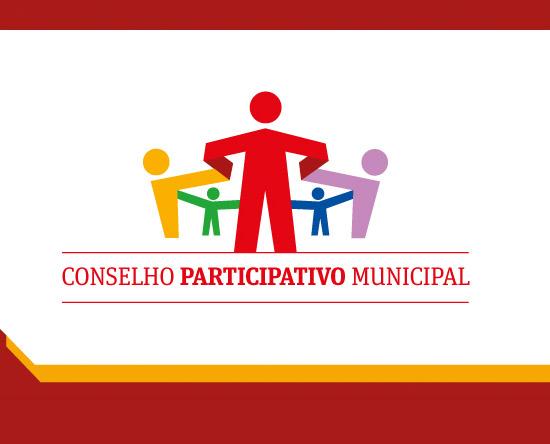 São Paulo, 16 de Março de 2019. Ata de Reunião Itinerante O Conselho Participativo Municipal da Capela do Socorro, em suas atribuições teve sua 1º (Primeira) reunião Itinerante do ano de 2.019 com a presença dos seguintes conselheiros.CONSELHEIROS PRESENTES. Coordenador - Christian Lisboa FabaletConselheiro – Silvio CezarEsteve presente na reunião a Sra. Ana da SabespNesta reunião foi tratado do acesso de aguas fluviais (Alagamento do bairro Chácara do Sol). Conforme solicitado pela Igreja Metodista Wesleyana e a comunidade local fomos atende lós e solicitamos o Sr. Nelson que é proprietário do terreno que esta ocasionando alagamento na região. Deixo registrado em Ata que o Sr. Nelson se comprometeu em refazer a obra colocando manilha de 1 metro de diâmetro deixando caixa de entrada para os moradores fazer a ligação das aguas fluviais sendo assim se comprometeu o inicio da obra dia 18/03/2019 e com termino de 20/04/2019. Após a reunião fomos fazer a visita técnica com a companhia da Funcionaria da Sabesp Sra. Ana falamos também da venda que foi realizada da parte do imóvel da igreja sem autorização o mesmo se colocando a disposição em fazer a doação de um terreno com a medida de 50 metros quadrado para ressarcimento de danos a Igreja Metodista Wesleyana.Conselho Participativo Municipal da Capela do Socorro                                                                       Coordenador: Christian Lisboa Fabalet